Adı:                        Soyadı:                            Sınıf:	                No:                            Aldığı Not:….. MESLEKİ VE TEKNİK ANADOLU LİSESİ2017-2018 EĞİTİM ÖĞRETİM YILI 10.SINIF OFİS PROGRAMLARI DERSİ 1.DÖNEM 1.YAZILI SORULARI1) Yeni, aç, kaydet, geri al vb. sık kullandığımız ve hangi şeritte olursak olalım ekranda görünmesini istediğimiz komutların yer aldığı bölüm aşağıdakilerden hangisidir? ( 4 puan )A)Pencere kontrol menüsü    B)Başlık çubuğu   C)Hızlı erişim çubuğu  D)Durum çubuğu2) I) Başlangıç ekranından boş belge seçeneğini seçme    II) Dosya sekmesi > Yeni menüsü seçeneklerinden boş belgeyi seçme    III) CTRL +  S kısayol tuşunu kullanma    IV) Hızlı erişim araç çubuğundan yeni aracını tıklamaYukarıda verilen bilgilerden hangileri doğrudur ? ( 4 puan )A) I,III ve IV       B) I ve III        C) Hepsi            D) I, II ve IV3) Yeni, aç, kaydet, yazdır gibi dosya işlemlerinin yapıldığı bölüm aşağıdakilerden hangisidir?(4 puan)A)Şerit                   B)Ofis düğmesi               C)Pencere kontrol menüsü    D)Durum çubuğu4) Sayfa düzeni, Tam ekran okuma, Web düzeni, Anahat, Taslak, Cetvel, Yakınlaştır vb. şerit üzerinde bulunan hangi sekmede yer alır? ( 4 puan )A)Ekle                             B)Başvurular               C)Gözden geçir               D)Görünüm5)   Düğmelerin isimleri nelerdir? ( 4 puan )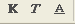 A)Kalın, altı çizgili, italik                       B)Kalın, italik, altı çizgili                       C) Koyu, italik, altı çizgili	                       D)Kırmızı, altı çizgili, italik6) Sadece bir veya birkaç harfi büyük yazmak veya sadece bir veya birkaç harfi küçük yazmak için hangi tuşu kullanırız? ( 4 puan )A)Caps Lock                         B)Tab tuşuna                C)Shift                        D)Back Space7) Eğer belgeyi ilk kez kaydediyorsak aşağıdaki yollardan hangisi uygulanmaz? ( 4 puan )A)Klavyeden CTRL+N kısa yol tuşlarına aynı anda basarak B)Hızlı erişim araç çubuğunda bulunan Kaydet düğmesine tıklayarak C)Klavyeden CTRL+S kısayol tuş grubuna aynı anda basarak D)Office düğmesine fare ile tıklandıktan sonra açılan menüden “Kaydet” komutunu seçerek 8) Düğmelerin isimleri nelerdir?  ( 4 puan )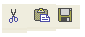 A) Kes, Kopyala, Yapıştır 	C) Kes, Yapıştır, Kopyala	B) Kes, Kaydet, KopyalaD) Kes, Yapıştır, Kaydet9) Belgeye üst bilgi ve alt bilgi eklemek için aşağıdakilerden hangisi kullanılır? ( 4 puan )A) Görünüm > Alt bilgi Üst bilgiB) Dosya > Alt bilgi Üst bilgiC) Ekle > Alt bilgi Üst bilgiD) Biçim > Alt bilgi Üst bilgi10) Belge içerisinde yer alan bir tablodaki birkaç hücreyi tek hücre haline getirebilmeyi sağlayan komut aşağıdakilerden hangisidir? ( 4 puan )A) Tablo > Sütun ekleB) Tablo > Satır ekleC) Tablo > Hücreleri BirleştirD) Tablo > Hücreleri Böl11) Microsoft Word programında metini hazırladıktan sonra yazım ve dil bilgisi denetleyicisini başlatmak için hangisi kullanılır? ( 4 puan )A) Gözden geçir > Yazım ve DilbilgisiB) Dosya > Yazım ve DilbilgisiC) Gözden geçir > Sözcük sayımıD) Dosya > Sözcük sayımı 12) Belgede nelerin değiştirildiğini görmek için hangisi kullanılır? ( 4 puan )A) Gözden geçir > ÇevirB) Görünüm > Web düzeniC) Görünüm > MakrolarD) Gözden geçir > Değişiklikleri izle13) Tablodaki kılavuz çizgilerini görüntülemek için hangisi kullanılır? ( 4 puan )A) Tablo araçları > Dosya > Kılavuz çizgileriB) Tablo araçları > Tasarım > Kılavuz çizgileriC) Tablo araçları > Düzen > Kılavuz çizgileriD) Tablo araçları > Postalar > Kılavuz çizgileri14) Bir belgedeki yazım ve denetlemeyi yaparken bir sözcüğün tekrarlarının Tümünü Yoksaymak için klavyede bulunan görev bölmesindeki hangi harfe basarız? ( 4 puan )A) s harfi  		 B) y harfi    		 C)  CTRL + y    		D) t harfi 15) Aşağıdakilerden hangisi metni hizalama ile ilgili doğrudur? ( 4 puan )A) Metini iki yana yaslamak için CTRL + D kısayolu kullanılır.B) Metini sağa hizalamak için Giriş sekmesi > Paragraf komutundan > Yasla seçeneği tıklanır.C) Metni sola hizalamak için CTRL + R kısayolu kullanılır.D) Metni iki yana yaslamak için Giriş sekmesi > Paragraf komutundan > Ortala seçeneği tıklanır.Aşağıdaki kısayolların ne işe yaradıklarını karşılarına yazınız. ( Her biri 2 puandır. ) CTRL + X :						CTRL + O :CTRL + C :						CTRL + S :CTRL + V :						CTRL + P :CTRL + A :						CTRL + W :CTRL + Y :						CTRL + K :CTRL + Z :						CTRL + T : F1          :						CTRL + SHIFT + A :F7          :						CTRL + L :CTRL + R :						CTRL + D :CTRL + U :						CTRL + SHIFT + C : 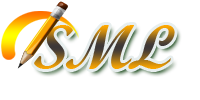 